PREFEITURA MUNICIPAL DE MOSSORÓSECRETARIA MUNICIPAL DE EDUCAÇÃODIRETORIA EXECUTIVA PEDAGÓGICADIVISÃO DE EDUCAÇÃO ESPECIAL2º encontro de professores do Programa Libras nas Escolas	 Dia 06 de março de 2015	A professora de Libras estava na U.E.I no primeiro dia de aula e ajudou muito professora.Fiquei encantada! Parabéns pelo trabalho e obrigada pela ajuda.Depoimento de uma profissional unidade educacionalAulas ministradas pelas professoras do Programa Libras nas Escolas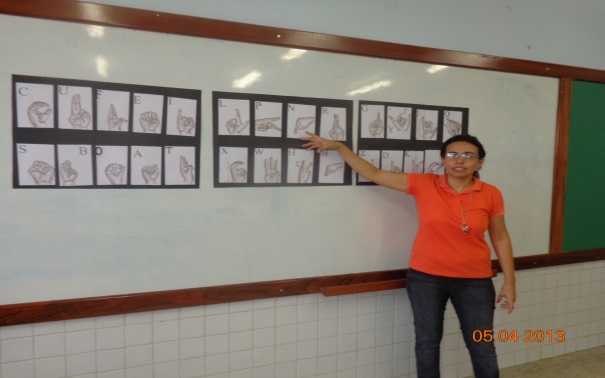 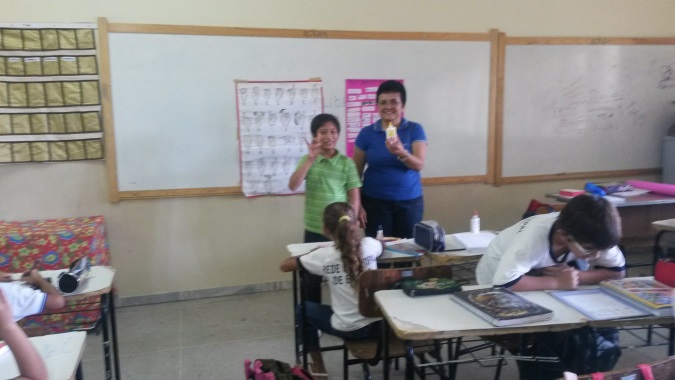 E.M Marineide Pereira da Cunha-2015                               E.M. Ricardo Vieira do Couto-2013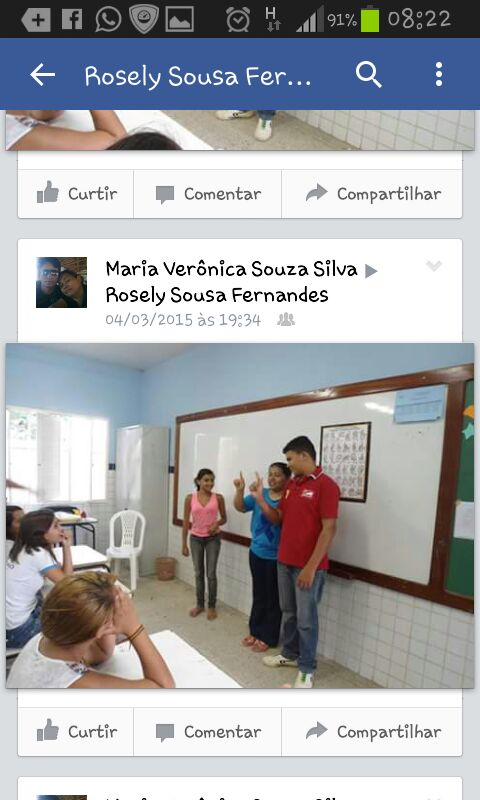 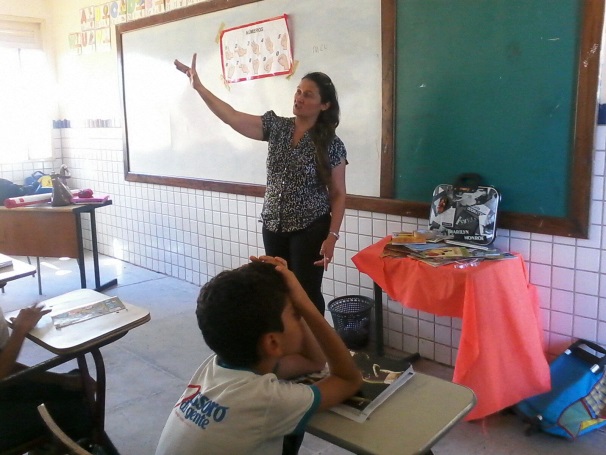 E.M. Ricardo Vieira do Couto-2015                                   E.M. Professor Alcides Manoel-2014Pauta do encontro      1-Acolhida: 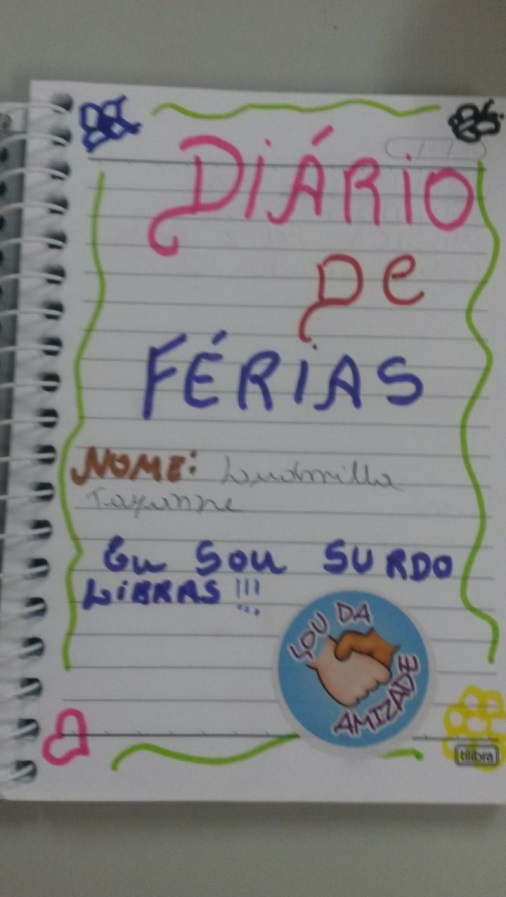 2- Início do nosso caminho em 20153- O Programa Libras nas escolas: propostas4- Nosso planejamento 5- AvaliaçãoPara saber: Formação para professores auxiliares e estagiários: ¨ Aprender  mais com você¨Dias: 17, 18 e 19 de março de 2104Desejamos a todas, um mês de grandes realizações!Cris, Cláudia, Nenem, Rosely e SelmaObjetivos:Compartilhar experiências significativas com as turmas de estudantes atendidos pelo Programa Libras nas escolas no início do ano letivo; Propor ações para nossa realidade educacional de 2015;Planejar em parceria estratégias e atividades para o enriquecimento da prática pedagógica nas aulas de Libras; Inez RitaVeraVerônica